Publicado en Madrid el 28/02/2019 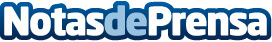 Ranking AirHelp: los aeropuertos de El Prat y Palma de Mallorca los más impuntuales de 2018En 2018, alrededor de 22,4 millones de pasajeros se vieron afectados por retrasos o cancelaciones en sus vuelos. Los vuelos con salida desde las Islas Canarias destacan por su puntualidadDatos de contacto:Actitud de Comunicación913022860Nota de prensa publicada en: https://www.notasdeprensa.es/ranking-airhelp-los-aeropuertos-de-el-prat-y Categorias: Derecho Viaje Cataluña Baleares Entretenimiento Turismo Dispositivos móviles http://www.notasdeprensa.es